CONTRACTde participare la Expoziția Internațională Specializată „Infoinvent”, ediția a XVII-a, în format online „____”  ________________ 2021                                                          or. ChișinăuAgenţia de Stat pentru Proprietatea Intelectuală (AGEPI), numită în continuare „Organizator”, în persoana Directorului general Eugeniu RUSU, care acționează în baza Legii nr. 114/2014 cu privire la Agenția de Stat pentru Proprietatea Intelectuală, şi _____________________________________numit(ă) în continuare „Participant”, în persoana ____________________________, care acționează în baza Statutului, ambele numite în continuare „Părți”, au încheiat prezentul Contract cu privire la următoarele:OBIECTUL CONTRACTULUIOrganizatorul asigură organizarea şi desfășurarea Expoziţiei Internaţionale Specializate „Infoinvent”, în format online (în continuare – expoziție), oferind Participantului spațiu expozițional virtual conform Cererii de participare din______________ (în continuare – Cerere), suport pentru înregistrarea acestuia și plasarea informației în cadrul standului virtual. Perioada şi platforma virtuală pentru desfăşurarea expoziţiei: 17-20 noiembrie 2021, www.infoinvent.md.DREPTURILE ŞI OBLIGAŢIILE PĂRŢILOROrganizatorul este obligat:2.1.1. să organizeze desfăşurarea expoziţiei în conformitate cu prezentul Contract;2.1.2. să asigure Participantul cu actele prevăzute de prezentul Contract;2.1.3. să asigure serviciile convenite de către părţi în temeiul, precum și cu respectarea condițiilor  prezentului Contract;2.1.4. să asigure editarea Catalogului oficial al expoziției.Drepturile Organizatorului: să folosească la discreţia proprie, spațiul expozițional virtual alocat  Participantului în cazul în care acesta  nu l-a ocupat până la începutul expoziţiei;să opereze modificări la standul virtual al Participantului, fără acordul acestuia, în cazul în care informația este necorespunzătoare evenimentului;în restul cazurilor schimbările pot fi efectuate doar cu acordul Participantului.Participantul este obligat:să achite Organizatorului costul participării la expoziție, conform p.3.2 și p.3.3 al prezentului Contract;să asigure încărcarea informației în timp util, cu privire la lucrările expuse, designul standului virtual și informația despre instituție/întreprindere;să expună virtual lucrări, ce corespund tematicii expoziţiei;să execute toate lucrările în conformitate cu cerinţele Organizatorului;să asigure prezenţa și accesibilitatea reprezentantului său, în format online, pe tot parcursul programului expoziţiei;să deţină la stand toate actele necesare prevăzute de legislaţia în vigoare, inclusiv cele de însoţire şi provenienţă a produselor expuse;să nu transmită datele de acces pe platformă în folosință terțelor persoane, atât în parte, cât şi în totalitate, cu titlu oneros sau gratuit, fără acordul în scris al Organizatorului;să transmită Organizatorului actele semnate: Contractul de participare şi Anexa la prezentul Contract. Contractul şi Anexa pot fi transmise de către părţi prin poștă, fax sau e-mail, cu condiţia ca ulterior, Contractul  şi Anexa să fie transmise în original;să nu retragă exponatele până la închiderea expoziţiei.Drepturile Participantului:să ceară de la Organizator informaţii suplimentare despre condiţiile de desfăşurare a expoziţiei, potenţialii participanţi şi vizitatori, materiale de suport cu privire la înregistrare și încărcarea informațiilor necesare;să rezerve un stand virtual expoziţional, în baza Cererii de participare şi în condițiile pct. 3.3 al prezentului Contract.COSTUL CONTRACTULUI ŞI FORMA DE ACHITARE3.1.Costul participării la expoziție include: închirierea standului virtual, înscrierea în Catalogul oficial al expoziției; plasarea catalogului pe site, campania de mediatizare a expoziţiei. 3.2.Valoarea Contractului constituie _________________________, inclusiv TVA (20%). Plata se efectuează în lei moldoveneşti la cursul BNM din ziua plăţii.3.3.Plata se face în mărime integrală în termen de 5 (cinci) zile bancare de la data emiterii contului, dar nu mai târziu de 5 zile lucrătoare până la deschiderea expoziţiei, şi reprezintă temei pentru publicarea standului virtual și a informațiilor adiționale încărcate pe platformă. Comisioanele bancare pentru transferul banilor sunt suportate de către Participant.3.4.Dacă mijloacele bănești nu vor fi încasate în termenul stabilit, Organizatorul îşi rezervă dreptul de a nu permite Participantului să participe la expoziție. 3.5.În perioada de desfășurare a expoziţiei și timp de 10 zile după închiderea acesteia, Organizatorul va emite, iar Participantul va ridica factura fiscală sau o va semna în sistemul e-factură. În cazul în care Participantul nu va ridica factura fiscală de la contabilitatea Organizatorului, ultimul o va expedia poştal după încheierea lunii de gestiune, pe adresa înscrisă în Contract, fiind considerat că serviciile prestate şi costul acestora au fost acceptate de Participant. RESPONSABILITĂŢILE PĂRŢILORParticipantul se consideră înregistrat din momentul semnării prezentului Contract şi a anexei acestuia.Organizatorul şi Participantul își asumă responsabilitatea pentru neexecutarea sau executarea parţială a prezentului Contract în conformitate cu legislaţia în vigoare a Republicii Moldova.În cazul în care Participantul refuză să participe la expoziţie după semnarea Contractului, taxa de înscriere în Catalogul oficial și costul spațiului virtual contractat nu vor fi restituite.SOLUŢIONAREA LITIGIILORDivergenţele apărute în perioada de punere în aplicare a clauzelor prezentului Contract, vor fi examinate de către părţi în scopul atingerii consensului.În cazul imposibilității soluționării divergenţelor dintre părţi prin negociere, orice litigiu în temeiul prezentului contract va fi transmis spre soluţionare în instanţa de judecată, în conformitate cu legislaţia în vigoare a Republicii Moldova.TERMENUL DE VALABILITATE A CONTRACTULUIPrezentul Contract intră în vigoare la data semnării de către ambele părţi şi este valabil până la executarea totală a obligaţiilor contractuale.    CLAUZE SUPLIMENTAREToate modificările la prezentul Contract vor fi valabile numai în cazul în care sunt redactate în scris şi semnate de ambele părţi.Prezentul Contract este întocmit în două exemplare, câte un exemplar pentru fiecare parte, ambele având aceeaşi putere juridică.ADRESA, DATELE BANCARE ŞI SEMNĂTURILE PĂRŢILOR                                         Anexă la Contractul de participare la expoziție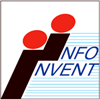 nr. _____ din_____________2021Termen limită de înscriere: 15 octombrie 2021Agenția de Stat pentru Proprietatea Intelectuală a Republicii Moldova (AGEPI)str. Andrei Doga 24/1, MD-2024, mun. Chișinău, Republica Moldova, tel.: (+37322) 400-592, 400-593; fax: (+37322) 440-119; e-mail: infoinvent@agepi.gov.md; URL: www.agepi.gov.md; www.infoinvent.mdPARTICIPANT:Director _________________________            semnăturaL.Ş.ORGANIZATOR:Agenţia de Stat pentru Proprietatea Intelectuală (AGEPI)Adresa: str. Andrei Doga nr. 24/1, MD-2024, ChişinăuТel.: (022)400-592, 400-593, fax: (022)440-119Beneficiar: MF- Trezoreria de Stat, Agenţia de Stat pentru Proprietatea Intelectuală
Codul fiscal: 1015601000112
Contul IBAN: MD55TRPAAA142310A15851AA
Contul bancar: 33114001
Banca beneficiară: Ministerul Finanţelor - Trezoreria de Stat
Codul băncii: TREZMD2XDirector general                                 Eugeniu RUSU   ________________________                                      semnătura    L.Ş.INFOINVENT Expoziție Internațională Specializată în  domeniul proprietății intelectuale, creativității şi inovării, în format online,ediția a XVII-adin 17-20 noiembrie 2021Denumirea întreprinderii sau numele, prenumele persoanei fizice .......................................................................................................................…………………………………………………………..…………….....………………………………………………………………………………….....Denumirea întreprinderii sau numele, prenumele persoanei fizice .......................................................................................................................…………………………………………………………..…………….....………………………………………………………………………………….....Denumirea întreprinderii sau numele, prenumele persoanei fizice .......................................................................................................................…………………………………………………………..…………….....………………………………………………………………………………….....Denumirea întreprinderii sau numele, prenumele persoanei fizice .......................................................................................................................…………………………………………………………..…………….....………………………………………………………………………………….....Denumirea întreprinderii sau numele, prenumele persoanei fizice .......................................................................................................................…………………………………………………………..…………….....………………………………………………………………………………….....Denumirea întreprinderii sau numele, prenumele persoanei fizice .......................................................................................................................…………………………………………………………..…………….....………………………………………………………………………………….....Denumirea întreprinderii sau numele, prenumele persoanei fizice .......................................................................................................................…………………………………………………………..…………….....………………………………………………………………………………….....Denumirea întreprinderii sau numele, prenumele persoanei fizice .......................................................................................................................…………………………………………………………..…………….....………………………………………………………………………………….....Denumirea întreprinderii sau numele, prenumele persoanei fizice .......................................................................................................................…………………………………………………………..…………….....………………………………………………………………………………….....Denumirea întreprinderii sau numele, prenumele persoanei fizice .......................................................................................................................…………………………………………………………..…………….....………………………………………………………………………………….....Denumirea întreprinderii sau numele, prenumele persoanei fizice .......................................................................................................................…………………………………………………………..…………….....………………………………………………………………………………….....Denumirea întreprinderii sau numele, prenumele persoanei fizice .......................................................................................................................…………………………………………………………..…………….....………………………………………………………………………………….....Responsabil pentru participare la expoziție:Nume, prenume, funcția, telefon, fax, e-mail:......................................................................................................................................................Responsabil pentru participare la expoziție:Nume, prenume, funcția, telefon, fax, e-mail:......................................................................................................................................................Responsabil pentru participare la expoziție:Nume, prenume, funcția, telefon, fax, e-mail:......................................................................................................................................................Responsabil pentru participare la expoziție:Nume, prenume, funcția, telefon, fax, e-mail:......................................................................................................................................................Responsabil pentru participare la expoziție:Nume, prenume, funcția, telefon, fax, e-mail:......................................................................................................................................................Responsabil pentru participare la expoziție:Nume, prenume, funcția, telefon, fax, e-mail:......................................................................................................................................................Responsabil pentru participare la expoziție:Nume, prenume, funcția, telefon, fax, e-mail:......................................................................................................................................................Responsabil pentru participare la expoziție:Nume, prenume, funcția, telefon, fax, e-mail:......................................................................................................................................................Responsabil pentru participare la expoziție:Nume, prenume, funcția, telefon, fax, e-mail:......................................................................................................................................................Responsabil pentru participare la expoziție:Nume, prenume, funcția, telefon, fax, e-mail:......................................................................................................................................................Responsabil pentru participare la expoziție:Nume, prenume, funcția, telefon, fax, e-mail:......................................................................................................................................................Responsabil pentru participare la expoziție:Nume, prenume, funcția, telefon, fax, e-mail:......................................................................................................................................................Adresa: ..........................................................................................Adresa: ..........................................................................................Adresa: ..........................................................................................Adresa: ..........................................................................................Adresa: ..........................................................................................Adresa: ..........................................................................................Adresa: ..........................................................................................Adresa: ..........................................................................................Adresa: ..........................................................................................Adresa: ..........................................................................................Adresa: ..........................................................................................Telefon:Telefon:Telefon:.......................................................................................................................................................................................................................................................................................................................................................................................................................................................................................................................................................................................................................................................................................................................................................................................................................................................................................................................................................................................................................................................................................................................................................................................................................................................................................................................................Fax:Fax:Fax:……………………………………………..……………………………...……………………………………………..……………………………...……………………………………………..……………………………...……………………………………………..……………………………...……………………………………………..……………………………...……………………………………………..……………………………...……………………………………………..……………………………...……………………………………………..……………………………...……………………………………………..……………………………...……………………………………………..……………………………...……………………………………………..……………………………...E-mail:E-mail:E-mail:Denumirea Denumirea Denumirea Denumirea Denumirea Denumirea Denumirea Denumirea Denumirea Denumirea Denumirea Preț, euro(inclusiv 20% TVA)Preț, euro(inclusiv 20% TVA)Preț, euro(inclusiv 20% TVA)Preț, euro(inclusiv 20% TVA)CantitateaCantitateaCantitateaCantitateaCantitateaCantitateaTotal, euro(inclusiv 20% TVA)Total, euro(inclusiv 20% TVA)Total, euro(inclusiv 20% TVA)Taxa de înscriere în Catalogul oficial (max. 4 lucrări)Pentru fiecare lucrare depășind 4Taxa de înscriere în Catalogul oficial (max. 4 lucrări)Pentru fiecare lucrare depășind 4Taxa de înscriere în Catalogul oficial (max. 4 lucrări)Pentru fiecare lucrare depășind 4Taxa de înscriere în Catalogul oficial (max. 4 lucrări)Pentru fiecare lucrare depășind 4Taxa de înscriere în Catalogul oficial (max. 4 lucrări)Pentru fiecare lucrare depășind 4Taxa de înscriere în Catalogul oficial (max. 4 lucrări)Pentru fiecare lucrare depășind 4Taxa de înscriere în Catalogul oficial (max. 4 lucrări)Pentru fiecare lucrare depășind 4Taxa de înscriere în Catalogul oficial (max. 4 lucrări)Pentru fiecare lucrare depășind 4Taxa de înscriere în Catalogul oficial (max. 4 lucrări)Pentru fiecare lucrare depășind 4Taxa de înscriere în Catalogul oficial (max. 4 lucrări)Pentru fiecare lucrare depășind 4Taxa de înscriere în Catalogul oficial (max. 4 lucrări)Pentru fiecare lucrare depășind 4405405405405TOTALTOTALTOTALTOTALTOTALTOTALTOTALTOTALTOTALTOTALTOTALInscripție pe pazieInscripție pe pazieInscripție pe pazieInscripție pe pazieInscripție pe pazieInscripție pe pazieInscripție pe pazieInscripție pe pazieInscripție pe pazieInscripție pe pazieInscripție pe pazieInscripție pe pazieInscripție pe pazieInscripție pe pazieInscripție pe pazieInscripție pe pazieInscripție pe pazieInscripție pe pazieInscripție pe pazieInscripție pe pazieInscripție pe pazieInscripție pe pazieInscripție pe pazieInscripție pe paziePlasarea paginii publicitare şi a informației despre firmă în Catalogul oficial al expozițieiPlasarea paginii publicitare şi a informației despre firmă în Catalogul oficial al expozițieiPlasarea paginii publicitare şi a informației despre firmă în Catalogul oficial al expozițieiPlasarea paginii publicitare şi a informației despre firmă în Catalogul oficial al expozițieiPlasarea paginii publicitare şi a informației despre firmă în Catalogul oficial al expozițieiPlasarea paginii publicitare şi a informației despre firmă în Catalogul oficial al expozițieiPlasarea paginii publicitare şi a informației despre firmă în Catalogul oficial al expozițieiPlasarea paginii publicitare şi a informației despre firmă în Catalogul oficial al expozițieiPlasarea paginii publicitare şi a informației despre firmă în Catalogul oficial al expozițieiPlasarea paginii publicitare şi a informației despre firmă în Catalogul oficial al expozițieiPlasarea paginii publicitare şi a informației despre firmă în Catalogul oficial al expozițieiPlasarea paginii publicitare şi a informației despre firmă în Catalogul oficial al expozițieiPlasarea paginii publicitare şi a informației despre firmă în Catalogul oficial al expozițieiPlasarea paginii publicitare şi a informației despre firmă în Catalogul oficial al expozițieiPlasarea paginii publicitare şi a informației despre firmă în Catalogul oficial al expozițieiPlasarea paginii publicitare şi a informației despre firmă în Catalogul oficial al expozițieiPlasarea paginii publicitare şi a informației despre firmă în Catalogul oficial al expozițieiPlasarea paginii publicitare şi a informației despre firmă în Catalogul oficial al expozițieiPlasarea paginii publicitare şi a informației despre firmă în Catalogul oficial al expozițieiPlasarea paginii publicitare şi a informației despre firmă în Catalogul oficial al expozițieiPlasarea paginii publicitare şi a informației despre firmă în Catalogul oficial al expozițieiPlasarea paginii publicitare şi a informației despre firmă în Catalogul oficial al expozițieiPlasarea paginii publicitare şi a informației despre firmă în Catalogul oficial al expozițieiPlasarea paginii publicitare şi a informației despre firmă în Catalogul oficial al expoziției1 pagină color½ pagină color1 pagină color½ pagină color1 pagină color½ pagină color1 pagină color½ pagină color1 pagină color½ pagină color1 pagină color½ pagină color1 pagină color½ pagină color1 pagină color½ pagină color1 pagină color½ pagină color1 pagină color½ pagină color1 pagină color½ pagină color1 pagină color½ pagină color1 pagină color½ pagină color1 pagină color½ pagină color1 pagină color½ pagină color1 pagină color½ pagină color1 pagină color½ pagină color1 pagină color½ pagină color15 euro15 euro15 euro15 euro15 euro1 pagină color½ pagină color1 pagină color½ pagină color1 pagină color½ pagină color1 pagină color½ pagină color1 pagină color½ pagină color1 pagină color½ pagină color1 pagină color½ pagină color1 pagină color½ pagină color1 pagină color½ pagină color1 pagină color½ pagină color1 pagină color½ pagină color1 pagină color½ pagină color1 pagină color½ pagină color1 pagină color½ pagină color1 pagină color½ pagină color1 pagină color½ pagină color1 pagină color½ pagină color1 pagină color½ pagină color10 euro10 euro10 euro10 euro10 euroAtenție! Spațiul expozițional virtual se consideră rezervat cu condiția achitării taxei de înscriere în proporție de 100%  în decurs de 5 zile de la data emiterii contului de plată. Plata se efectuează în MDL la cursul BNM din ziua achitării.Atenție! Spațiul expozițional virtual se consideră rezervat cu condiția achitării taxei de înscriere în proporție de 100%  în decurs de 5 zile de la data emiterii contului de plată. Plata se efectuează în MDL la cursul BNM din ziua achitării.Atenție! Spațiul expozițional virtual se consideră rezervat cu condiția achitării taxei de înscriere în proporție de 100%  în decurs de 5 zile de la data emiterii contului de plată. Plata se efectuează în MDL la cursul BNM din ziua achitării.Atenție! Spațiul expozițional virtual se consideră rezervat cu condiția achitării taxei de înscriere în proporție de 100%  în decurs de 5 zile de la data emiterii contului de plată. Plata se efectuează în MDL la cursul BNM din ziua achitării.Atenție! Spațiul expozițional virtual se consideră rezervat cu condiția achitării taxei de înscriere în proporție de 100%  în decurs de 5 zile de la data emiterii contului de plată. Plata se efectuează în MDL la cursul BNM din ziua achitării.Atenție! Spațiul expozițional virtual se consideră rezervat cu condiția achitării taxei de înscriere în proporție de 100%  în decurs de 5 zile de la data emiterii contului de plată. Plata se efectuează în MDL la cursul BNM din ziua achitării.Atenție! Spațiul expozițional virtual se consideră rezervat cu condiția achitării taxei de înscriere în proporție de 100%  în decurs de 5 zile de la data emiterii contului de plată. Plata se efectuează în MDL la cursul BNM din ziua achitării.Atenție! Spațiul expozițional virtual se consideră rezervat cu condiția achitării taxei de înscriere în proporție de 100%  în decurs de 5 zile de la data emiterii contului de plată. Plata se efectuează în MDL la cursul BNM din ziua achitării.Atenție! Spațiul expozițional virtual se consideră rezervat cu condiția achitării taxei de înscriere în proporție de 100%  în decurs de 5 zile de la data emiterii contului de plată. Plata se efectuează în MDL la cursul BNM din ziua achitării.Atenție! Spațiul expozițional virtual se consideră rezervat cu condiția achitării taxei de înscriere în proporție de 100%  în decurs de 5 zile de la data emiterii contului de plată. Plata se efectuează în MDL la cursul BNM din ziua achitării.Atenție! Spațiul expozițional virtual se consideră rezervat cu condiția achitării taxei de înscriere în proporție de 100%  în decurs de 5 zile de la data emiterii contului de plată. Plata se efectuează în MDL la cursul BNM din ziua achitării.Atenție! Spațiul expozițional virtual se consideră rezervat cu condiția achitării taxei de înscriere în proporție de 100%  în decurs de 5 zile de la data emiterii contului de plată. Plata se efectuează în MDL la cursul BNM din ziua achitării.Atenție! Spațiul expozițional virtual se consideră rezervat cu condiția achitării taxei de înscriere în proporție de 100%  în decurs de 5 zile de la data emiterii contului de plată. Plata se efectuează în MDL la cursul BNM din ziua achitării.Atenție! Spațiul expozițional virtual se consideră rezervat cu condiția achitării taxei de înscriere în proporție de 100%  în decurs de 5 zile de la data emiterii contului de plată. Plata se efectuează în MDL la cursul BNM din ziua achitării.Atenție! Spațiul expozițional virtual se consideră rezervat cu condiția achitării taxei de înscriere în proporție de 100%  în decurs de 5 zile de la data emiterii contului de plată. Plata se efectuează în MDL la cursul BNM din ziua achitării.Atenție! Spațiul expozițional virtual se consideră rezervat cu condiția achitării taxei de înscriere în proporție de 100%  în decurs de 5 zile de la data emiterii contului de plată. Plata se efectuează în MDL la cursul BNM din ziua achitării.Atenție! Spațiul expozițional virtual se consideră rezervat cu condiția achitării taxei de înscriere în proporție de 100%  în decurs de 5 zile de la data emiterii contului de plată. Plata se efectuează în MDL la cursul BNM din ziua achitării.Atenție! Spațiul expozițional virtual se consideră rezervat cu condiția achitării taxei de înscriere în proporție de 100%  în decurs de 5 zile de la data emiterii contului de plată. Plata se efectuează în MDL la cursul BNM din ziua achitării.Atenție! Spațiul expozițional virtual se consideră rezervat cu condiția achitării taxei de înscriere în proporție de 100%  în decurs de 5 zile de la data emiterii contului de plată. Plata se efectuează în MDL la cursul BNM din ziua achitării.Atenție! Spațiul expozițional virtual se consideră rezervat cu condiția achitării taxei de înscriere în proporție de 100%  în decurs de 5 zile de la data emiterii contului de plată. Plata se efectuează în MDL la cursul BNM din ziua achitării.Atenție! Spațiul expozițional virtual se consideră rezervat cu condiția achitării taxei de înscriere în proporție de 100%  în decurs de 5 zile de la data emiterii contului de plată. Plata se efectuează în MDL la cursul BNM din ziua achitării.Atenție! Spațiul expozițional virtual se consideră rezervat cu condiția achitării taxei de înscriere în proporție de 100%  în decurs de 5 zile de la data emiterii contului de plată. Plata se efectuează în MDL la cursul BNM din ziua achitării.Atenție! Spațiul expozițional virtual se consideră rezervat cu condiția achitării taxei de înscriere în proporție de 100%  în decurs de 5 zile de la data emiterii contului de plată. Plata se efectuează în MDL la cursul BNM din ziua achitării.Atenție! Spațiul expozițional virtual se consideră rezervat cu condiția achitării taxei de înscriere în proporție de 100%  în decurs de 5 zile de la data emiterii contului de plată. Plata se efectuează în MDL la cursul BNM din ziua achitării.PARTICIPANTDirector__________________   /…..……………………………./      (semnătura)                               (numele)PARTICIPANTDirector__________________   /…..……………………………./      (semnătura)                               (numele)PARTICIPANTDirector__________________   /…..……………………………./      (semnătura)                               (numele)PARTICIPANTDirector__________________   /…..……………………………./      (semnătura)                               (numele)PARTICIPANTDirector__________________   /…..……………………………./      (semnătura)                               (numele)PARTICIPANTDirector__________________   /…..……………………………./      (semnătura)                               (numele)PARTICIPANTDirector__________________   /…..……………………………./      (semnătura)                               (numele)PARTICIPANTDirector__________________   /…..……………………………./      (semnătura)                               (numele)PARTICIPANTDirector__________________   /…..……………………………./      (semnătura)                               (numele)ORGANIZATORDirector general al AGEPI____________________   / Eugeniu RUSU /             (semnătura)                      (numele)ORGANIZATORDirector general al AGEPI____________________   / Eugeniu RUSU /             (semnătura)                      (numele)ORGANIZATORDirector general al AGEPI____________________   / Eugeniu RUSU /             (semnătura)                      (numele)ORGANIZATORDirector general al AGEPI____________________   / Eugeniu RUSU /             (semnătura)                      (numele)ORGANIZATORDirector general al AGEPI____________________   / Eugeniu RUSU /             (semnătura)                      (numele)ORGANIZATORDirector general al AGEPI____________________   / Eugeniu RUSU /             (semnătura)                      (numele)ORGANIZATORDirector general al AGEPI____________________   / Eugeniu RUSU /             (semnătura)                      (numele)ORGANIZATORDirector general al AGEPI____________________   / Eugeniu RUSU /             (semnătura)                      (numele)ORGANIZATORDirector general al AGEPI____________________   / Eugeniu RUSU /             (semnătura)                      (numele)ORGANIZATORDirector general al AGEPI____________________   / Eugeniu RUSU /             (semnătura)                      (numele)ORGANIZATORDirector general al AGEPI____________________   / Eugeniu RUSU /             (semnătura)                      (numele)ORGANIZATORDirector general al AGEPI____________________   / Eugeniu RUSU /             (semnătura)                      (numele)ORGANIZATORDirector general al AGEPI____________________   / Eugeniu RUSU /             (semnătura)                      (numele)ORGANIZATORDirector general al AGEPI____________________   / Eugeniu RUSU /             (semnătura)                      (numele)ORGANIZATORDirector general al AGEPI____________________   / Eugeniu RUSU /             (semnătura)                      (numele) Data     ................................             L.Ş.              Data     ................................             L.Ş.              Data     ................................             L.Ş.              Data     ................................             L.Ş.              Data     ................................             L.Ş.              Data     ................................             L.Ş.              Data     ................................             L.Ş.              Data     ................................             L.Ş.              Data     ................................             L.Ş.              Data   ................................         L.Ş.        Data   ................................         L.Ş.        Data   ................................         L.Ş.        Data   ................................         L.Ş.        Data   ................................         L.Ş.        Data   ................................         L.Ş.        Data   ................................         L.Ş.        Data   ................................         L.Ş.        Data   ................................         L.Ş.        Data   ................................         L.Ş.        Data   ................................         L.Ş.        Data   ................................         L.Ş.        Data   ................................         L.Ş.        Data   ................................         L.Ş.        Data   ................................         L.Ş.       